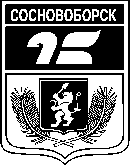 АДМИНИСТРАЦИЯ ГОРОДА СОСНОВОБОРСКАПОСТАНОВЛЕНИЕПРОЕКТ       ____________ 2022                                                                                                                № ______Об утверждении нормативов состава сточных вод для объектов абонентов централизованной системы водоотведениягорода Сосновоборска, передающих сточные воды на очистные сооружениягорода СосновоборскаВ соответствии с Федеральным законом от 06.10.2003 № 131-ФЗ "Об общих принципах организации местного самоуправления в Российской Федерации", Федеральным законом от 07.12.2011 № 416-ФЗ "О водоснабжении и водоотведении", Постановлением Правительства Российской Федерации от 29.07.2013 № 644 "Об утверждении Правил холодного водоснабжения и водоотведения и о внесении изменений в некоторые акты Правительства Российской Федерации", Постановлением Правительства Российской Федерации от 22.05.2020 № 728 "Об утверждении Правил осуществления контроля состава и свойств сточных вод и о внесении изменений и признании утратившими силу некоторых актов Правительства Российской Федерации", руководствуясь ст. ст. 26, 38 Устава города Сосновоборска Красноярского края, ПОСТАНОВЛЯЮ1. Утвердить нормативы состава сточных вод для объектов абонентов централизованной системы водоотведения города Сосновоборска, передающих сточные воды на очистные сооружения города Сосновоборска, согласно приложению.2. Постановление вступает в силу в день, следующий за днем его официального опубликования в городской газете «Рабочий».3. Контроль за исполнением постановления возложить на заместителя Главы города по вопросам жизнеобеспечения (Д.В. Иванов).Глава города                                                                                        А.С. КудрявцевПриложениек Постановлению администрации городаот ________ г. № ________Нормативысостава сточных вод для объектов абонентов централизованной системы водоотведения города Сосновоборска, передающих сточные воды на очистные сооружения города СосновоборскаN п/пПоказателиЕдиницы измеренияНормативы состава сточных вод1Железомг/куб. дм0,232Медьмг/куб. дм0,013АСПАВ (алкилсульфонатрия в техническом препарате)мг/куб. дм0,594Нитрат-ионмг/куб. дм71,35Нитрит-ионмг/куб. дм0,676Ион Аммониямг/куб. дм6,647Сульфатымг/куб. дм35,68Хлоридымг/куб. дм61,29Нефтепродуктымг/куб. дм0,3810Сухой остатокмг/куб. дм427,411Фосфаты (по Р)мг/куб. дм3,4312Взвешенные веществамг/куб. дм59,3613БПК 5мг/куб. дм270,5514Марганецмг/куб. дм0,0215Цинкмг/куб. дм0,0516ХПКмг/куб. дм172,97